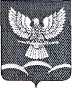 АДМИНИСТРАЦИЯ НОВОТИТАРОВСКОГОСЕЛЬСКОГО ПОСЕЛЕНИЯ ДИНСКОГО РАЙОНАПОСТАНОВЛЕНИЕот 26.12.2018                                                                                               № 611ст. НовотитаровскаяО включении в реестрмуниципальной собственности Новотитаровского сельского поселения Динского районамуниципального имущества	В соответствии с Федеральным законом от 06.10.2003 № 131-ФЗ «Об общих принципах организации местного самоуправления в Российской Федерации», на основании статей 62, 63 Устава Новотитаровского сельского поселения Динского района, акта приемки законченного строительством объекта приемочной комиссией (ввода в эксплуатацию) от 12.12.2018 и в целях усиления контроля за сохранностью и эффективным использованием объектов муниципальной собственности, входящих в муниципальную казну Новотитаровского сельского поселения Динского района, п о с т а н о в л я ю:Включить в реестр муниципальной собственности (Администрация) Новотитаровского сельского поселения Динского района муниципальное недвижимое имущество: Магистральный водовод В-1 (водозаборные сооружения ст. Новотитаровской Динского района), протяженностью 9207 м., балансовой стоимостью 48 041 527,06 руб., местонахождение объекта: Краснодарский край, Динской район, ст. Новотитаровская, ул. Выгонная, ул. 8 марта, ул. Леваневского, ул. Широкая, ул. Прогонная.Изъять из оперативного управления администрации Новотитаровского сельского поселения муниципальное имущество, указанное в пункте 1 настоящего постановления.Передать муниципальное имущество в муниципальную казну.Специалисту 1 категории финансово-экономического отдела (Грекова) внести изменения в раздел реестра (Казна) муниципальной собственности Новотитаровского сельского поселения Динского района.Директору муниципального казенного учреждения «Централизованная бухгалтерия Новотитаровского сельского поселения» (Луговская) принять к учету муниципальное недвижимое имущество.Контроль за выполнением настоящего постановления оставляю за собой.Глава Новотитаровского сельского поселения							     С. К. Кошман